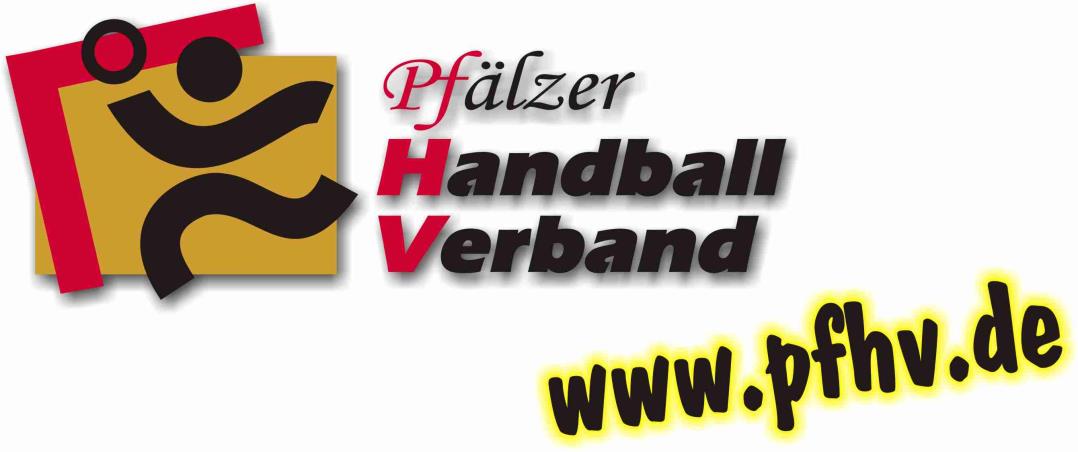 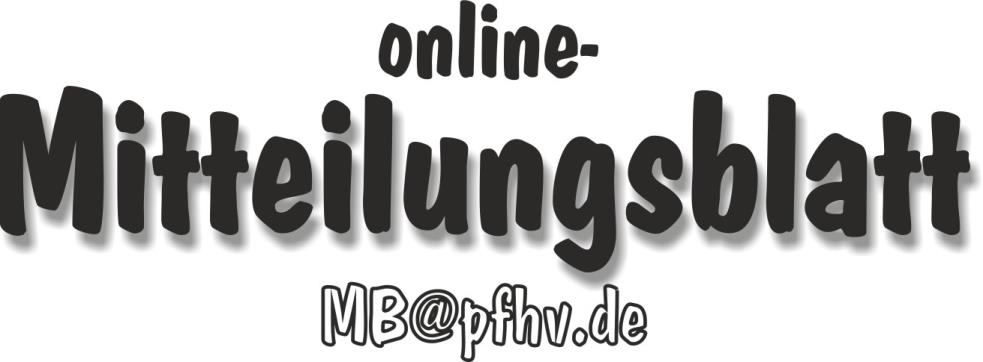 Nummer 18Stand: 05.05.2016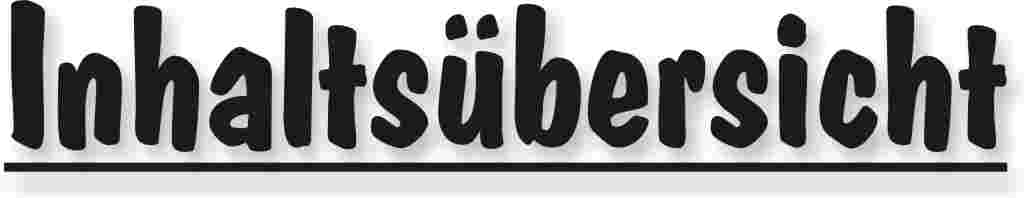 Halten Sie die Strg-Taste gedrückt und klicken in der Übersicht auf die gewünschte Seitenzahl, danach gelangen Sie direkt zur entsprechende Stelle im word-Dokument.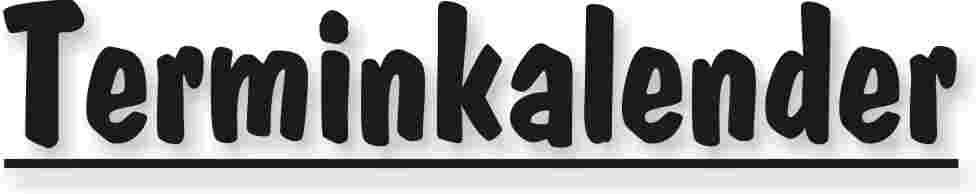 Der komplette Terminkalender kann auf der PfHV-Homepage eingesehen werden:http://www.pfhv.de/index.php/service/terminkalender 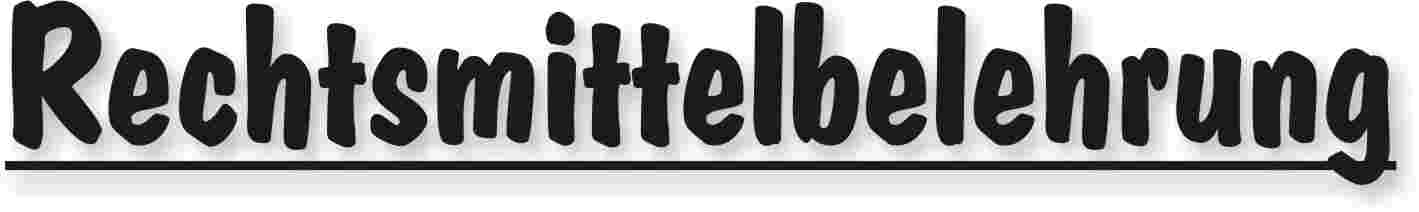 Gegen alle Sportinstanzenbescheide ist innerhalb von 14 Tagen nach Zustellung gebührenfreier doch kostenpflichtiger Einspruch zum Vorsitzenden des VSG möglich [maßgebend ist nach § 42 RO grundsätzlich das Datum des Poststempels. Der Zugang gilt am dritten Tag nach der Aufgabe als erfolgt: bei Veröffentlichung im MB gilt er mit dem dritten Tage nach der Veröffentlichung als bewirkt].Gegen Urteile des VSG ist innerhalb von 14 Tagen nach Zustellung [maßg. siehe 1.] Berufung zum VG-Vorsitzenden möglich.Gegen Urteile des Verbandsgerichtes ist innerhalb von 14 Tagen nach Zustellung [maßg.s.1.] Revision zum Vorsitzenden des DHB-Bundesgerichtes, Herrn Dr. Hans-Jörg Korte, Eickhorstweg 43, 32427 Minden möglich. Innerhalb dieser Frist sind darüber hinaus die Einzahlung der Revisionsgebühr in Höhe von EUR 500,00 und eines Auslagenvorschusses in Höhe von EUR 400,00 beim DHB nachzuweisen. Auf die weiteren Formvorschriften aus § 37 RO DHB wird ausdrücklich hingewiesen.Für alle Einsprüche, Berufungen und Revisionen gilt....Die entsprechenden Schriften sind von einem Vorstandsmitglied und dem Abteilungsleiter zu unterzeichnen. Name und Funktion des jeweiligen Unterzeichnenden müssen in Druckschrift vermerkt sein. Sie müssen einen Antrag enthalten, der eine durchführbare Entscheidung ermöglicht. Der Nachweis über die Einzahlung von Gebühr und Auslagenvorschuss ist beizufügen. Die §§ 37 ff. RO sind zu beachten.Einsprüche gegen Entscheidungen der Sportinstanzen  -  EUR 0,00 Rechtsbehelfe zum PfHV-VSG  -  EUR 26,00Berufung zum PfHV-VG  -  EUR 50,00Revision zum BG DHB:     EUR 500,00 und EUR 400,00 Auslagenvorschuss = EUR 900,00 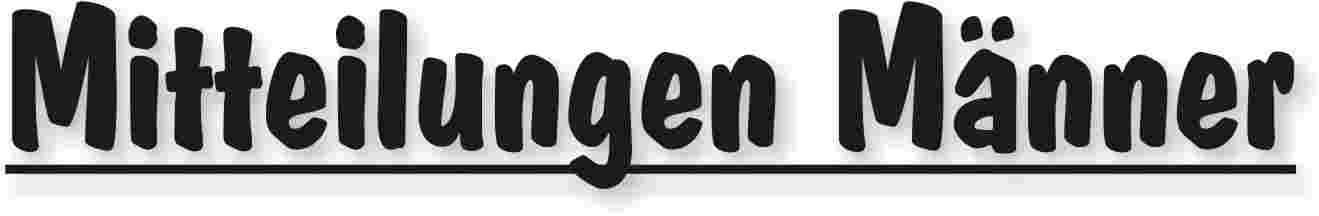 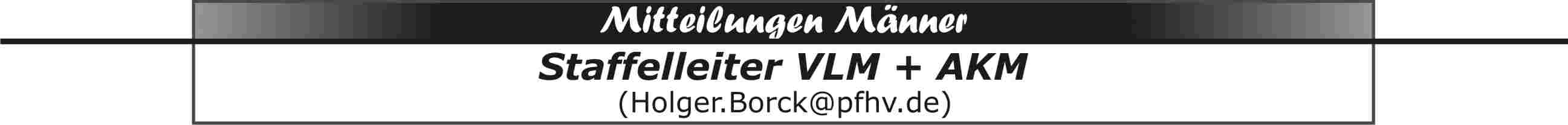 Mit Ablauf der Rundenspiele stehen die Meister und Aufsteiger der Saison 2015/16 fest:VLM: 		Meister 		TuS KL-Dansenberg 2 		Mitaufsteiger	TV DahnAKM1:	Meister		TuS NeuhofenAKM2:	Meister		TV Offenbach 2Herzliche Glückwünsche an die erfolgreichen Mannschaften.|Holger Borck|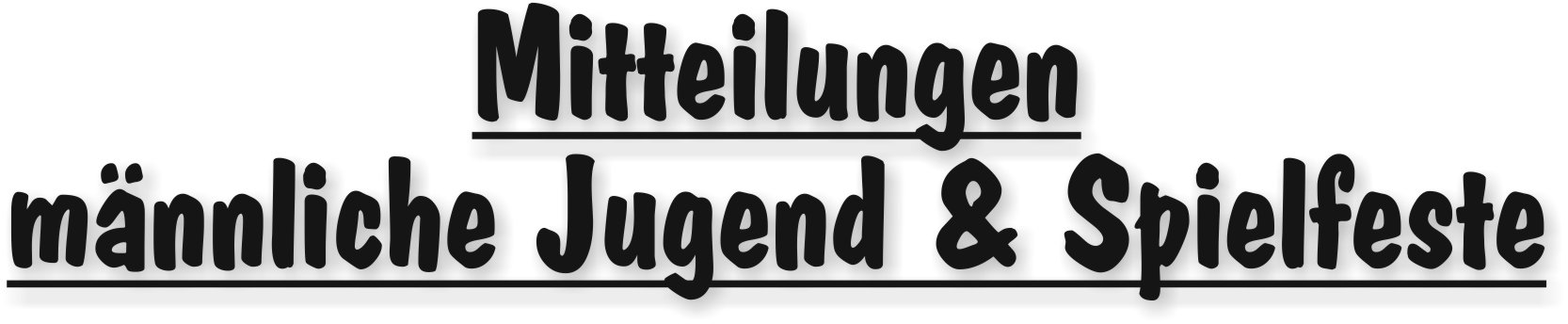 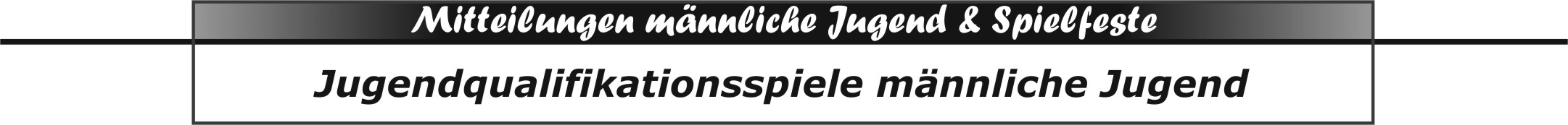 JBLmA: TSG Friesenheim 1	ist qualifiziert--------------------------------------------------------------------------------------------JOLmA: (PfHV 4 Plätze): 
Einteilung :TG WaldseeTSG Friesenheim 2TV HochdorfSG Ottersh/Bellh/Zeisk/KuhardtmABCD Kandel/HerxheimTSG HaßlochVTV MundenheimHSG Dudenhofen/Schifferstadt 1Termine:	1. Spieltag:	21.05.2016	Ott/Bell/Zeis/Kuh   (015) 		2. Spieltag:	22.05.2016	Hochdorf   (079)		3. Spieltag:	26.05.2016	Haßloch  (073 -------------------------------------------------------------------------------------------------------------JPLmA:Gruppe 1				Gruppe 2				Gruppe 3Ausscheider JOLmA			Ausscheider JOLmA			Ausscheider JOLmAHSG Eckbachtal			JSG Wörth/Hagenb			mAB Thaleischw/DansenbTV Offenbach			TG Waldsee				mAB Eppst/Maxd/GrethHSG Landau/Land			HR Göllheim/Eisenb			TG OggersheimJSG Mutterstadt/Ruchh		HSG Dudenh/Schifferst 2Termine:  	28.05.2016	Gruppe 1	Ausscheider OL oder noch festzulegen				Gruppe 2	Wörth/Hagenb  (199)		29.05.2016	Gruppe 2	Ausscheider OL oder noch festzulegen				Gruppe 3	Epp/Max/Greth  (2. Runde			04. oder 05.06. 2016-----------------------------------------------------------------------------------------------JOLmB (PfHV 3 Plätze): JSG Ottersh/Bellh/Zeiskam/KuhardtTSG Friesenheim 1TV Hochdorf 1HSG Dudenh/Schifferst 1TG WaldseeTermine 	21.05.2016	Hochdorf   (079)		22.05.2016	Ott/Bell/Zeis/Kuh   (015)----------------------------------------------------------------------------------------------------------------JPLmB:Gruppe 1		   Gruppe 2		      Gruppe 3		     Gruppe 44.JOLmB		   5.JOLmB		      TuS KL-Dansenb	     HSG Lingenf/SchwegHSG Landau/Land	   HSG Eckbachtal 1	      TSG Friesenheim 2	    mAB Thaleisch/DansenbmABCD Kand/Herxh	   TV Offenbach	       HR Göllheim/Eisenb	    TSG HaßlochTV Hochdorf 2	   mAB Epp/Max/Greth   HSG Duden/Schiff 2	    JSG 1.FC/TSG KL/WfbHSG Trifels		   TG Oggersheim	       JSG Mutterst/Ruchh	    TuS NeuhofenTermine:  	04.06.2016	Gruppe 1	Annweiler    (002) 				Gruppe 2	Freinsheim   (055) 				Gruppe 3	Ruchheim  (120)				Gruppe 4	Thaleischweiler   (185) 		05.06.2016	Gruppe 1	Kandel   (097)    				Gruppe 2	Ausscheider aus OL oder noch festzulegen  				Gruppe 3	Friesenheim   (125)				Gruppe 4	Lingenf/Schwegenh   2. Runde			12.06.2016-------------------------------------------------------------------------------------------------------------------JVLmB: HSG Dudenhofen/Schifferstadt 3, HSG Eckbachtal 2, TuS Heiligenstein, falls Qualifikation:	Termin: Wochenende 18./19.06.2016			abhängig vom Gesamtmeldeergebnis----------------------------------------------------------------------------------------------JOLmC: (PfHV 5 Plätze): 	 keine QualifikationHSG Dudenhofen/Schifferstadt 1TSG Friesenheim 1TV Hochdorf 1JSG Ottersheim/Bellheim/Zeiskam/KuhardtTuS KL-Dansenberg 1Termine 	21.05.2016	Dansenberg   (100)		22.05.2016	Dansenberg   (100)-----------------------------------------------------------------------------------------------JPLmC: 	9 Mannschaften    keine QualifikationGruppe 1			Gruppe 2			Gruppe 3Ausscheider JOLmC		TV Offenbach		JSG Mutterst/RuchheimHSG Eckbachtal		TG Waldsee			JSG Wörth/HagenbachTSG Haßloch			TuS KL-Dansenberg 2	TuS HeiligensteinTSG Friesenheim 2		TV Rodalben			TV Hochdorf								mC Mundenh/RheinghmTermine:  	04.06.2016	Gruppe 2	Waldsee   (196)				Gruppe 3	Mundenheim   (117) 		05.06.2016	Gruppe 1	Freinsheim   (055)				Gruppe 3	Mutterstadt2. Runde	12.06.2016---------------------------------------------------------------------------------------------------------------------JVLmC: HSG Dudenhofen/Schifferstadt 2, HSG Eppstein/Maxdorf, TSG Friesenheim 2,mJSG 1.FC/TSG Kaiserslautern, mABCD Kandel/Herxheim,keine Qualifikation----------------------------------------------------------------------------------------------------------------------JPLmD:  HSG Trifels, HSG Dudenhofen/Schifferstadt 1, TV Edigheim, TSG Friesenheim,HR Göllheim/Eisenberg, TSG Haßloch, TV Hochdorf, HSG Landau/Land,JSG Mutterstadt/Ruchheim, TV Offenbach, JSG Ottersheim/Bellheim/Zeiskam/Kuhardt,keine Qualifikation----------------------------------------------------------------------------------------------------------------------JVLmD: HSG Dudenhofen/Schifferstadt 2, HSG Eckbachtal, HSG Eppstein/Maxdorf, mABCD Kandel/Herxheim, TuS KL-Dansenberg, TV Kirrweiler, TuS Neuhofen, TV Rheingönheim,HSG Trifels, keine Qualifikation===================================================Das Zustandekommen von höheren Spielklassen ist auch vom Gesamtmeldeergebnis für die Saison 2016/17 abhängig, da in den unteren Spielklassen ebenfalls ein vernünftiger Spielbetrieb gewährleistet sein muss. |Josef Lerch|		|Rolf Starker|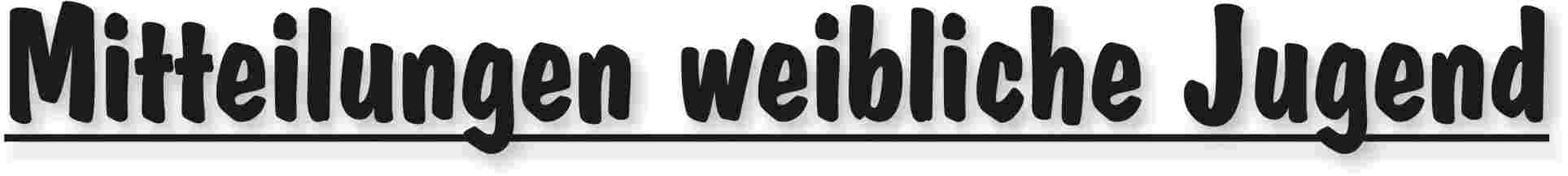 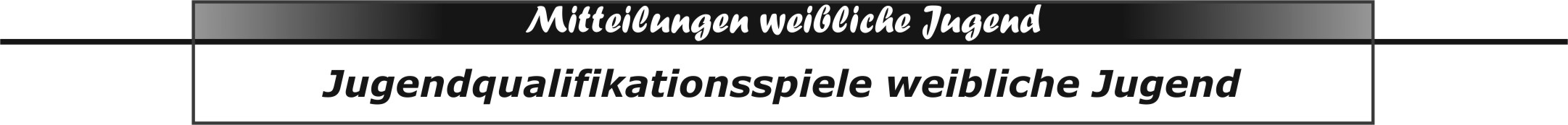 JBLwA: TuS Heiligenstein	  für  JOLwA qualifiziert----------------------------------------------------------------------------------------JOLwA (PfHV 3 Plätze):TSG Friesenheim, JSG Ottersheim/Bellheim/Zeiskam/Kuhardtbeide für JOLwA qualifiziert----------------------------------------------------------------------------------------JPLwA:SV Bornheim, HSG Dudenhofen/Schifferstadt, HR Göllheim/Eisenberg,HSG Landau/Land, HSG Lingenfeld/Schwegenheim, JSG Mutterstadt/Ruchheim,JSG Wörth/Hagenbachkeine Qualifikation--------------------------------------------------------------------------------------------JVLwA: keine Meldungen--------------------------------------------------------------------------------------------JOLwB (PfHV 2 Plätze): TSG Friesenheim, 		für JOLwB qualifiziert----------------------------------------------------------------------------------------JPLwB: Gruppe 1					 Gruppe 2JSG Mutterst/Ruchh			 JSG Wörth/HagenbachVTV Mundenheim				 SV BornheimOBZ/Kuhardt/Heiligenst		 JSG 1.FC/TSG KL/WfbHSG Landau				 TSV KandelHSG Trifels					 HSG Dudenh/Schifferst			Termine:  	11.06.2016	Gruppe 1	Albersweiler   (001)				Gruppe 2	1.FC/TSG KL/Wfb   (087)		12.06.2016	Gruppe 1	Mundenheim   (116) 				Gruppe 2	Bornheim   (020)--------------------------------------------------------------------------------------------JVLwB: keine Meldungen----------------------------------------------------------------------------------------JOLwC (PfHV 3 Plätze):TSG Friesenheim, JSG Ottersheim/Bellheim/Zeiskam/Kuhardt, TV Rheingönheimalle für JOLwC qualifiziert--------------------------------------------------------------------------------------------JPLwC:SV Bornheim, HSG Dudenhofen/Schifferstadt, HR Göllheim/Eisenberg,VTV Mundenheim, JSG Mutterstadt/Ruchheim, TuS Neuhofen, TG Waldsee,JSG Wörth/Hagenbachvoraussichtlich keine Qualifikation--------------------------------------------------------------------------------------------JVLwC: TSV Kandel----------------------------------------------------------------------------------------JPLwD:wJSG Assenheim/Dannstadt/Hochdorf, HSG Dudenhofen/Schifferstadt,HSG Landau/Land, VTV Mundenheim, JSG Mutterstadt/Ruchheim, JSG Ottersheim/Bellheim/Zeiskam/Kuhardt, TV Rheingönheim, JSG Wörth/Hagenbach 1keine Qualifikation--------------------------------------------------------------------------------------------JVLwD: TuS Neuhofen, JSG Wörth/Hagenbach 2==================================================Das Zustandekommen von höheren Spielklassen ist auch vom Gesamtmeldeergebnis für die Saison 2016/17 abhängig, da in den unteren Spielklassen ebenfalls ein vernünftiger Spielbetrieb gewährleistet sein muss. |Josef Lerch|		|Rolf Starker|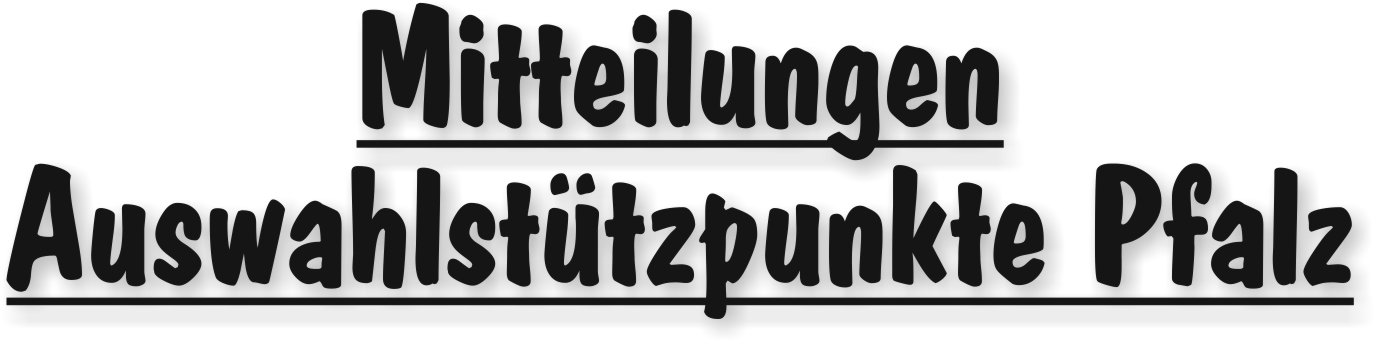 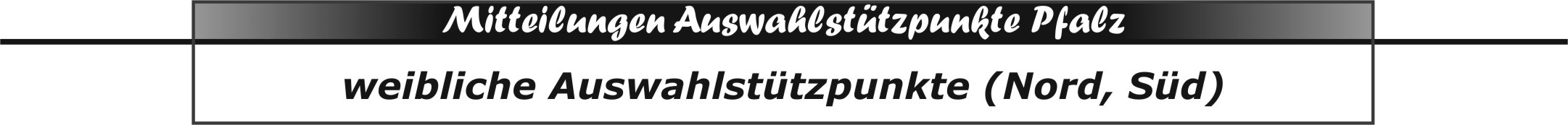 Bericht in der Rheinpfalz über das Sichtungsturnier w2004in Bornheim am 23.04.2016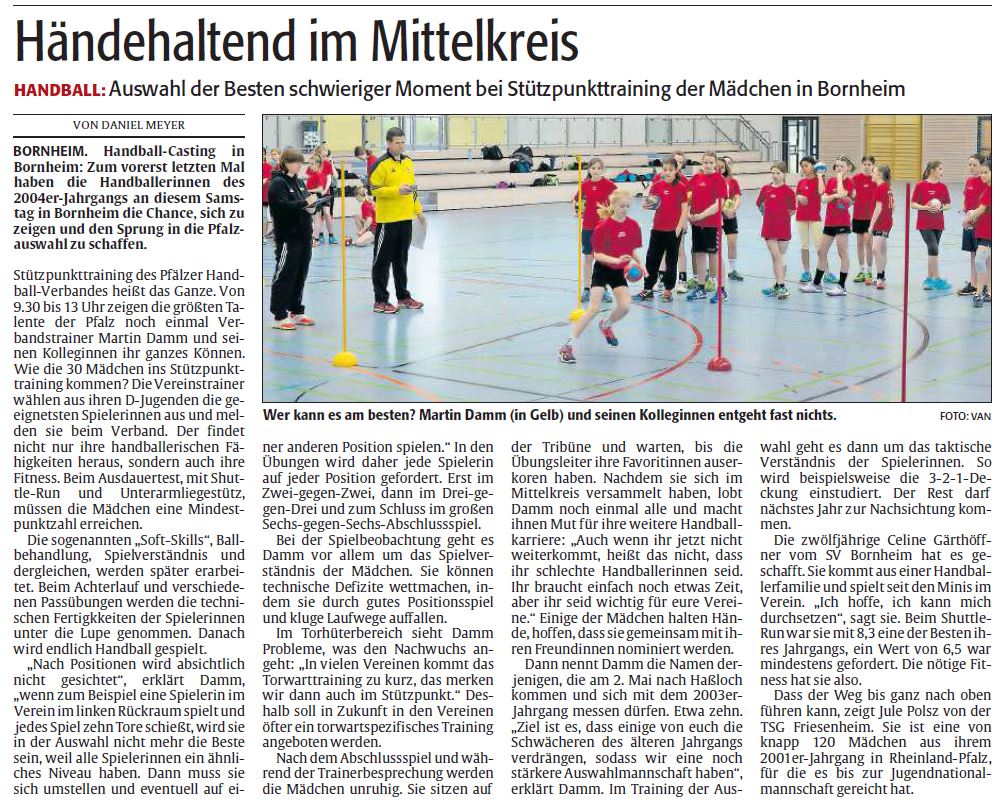 |Sandra Hagedorn|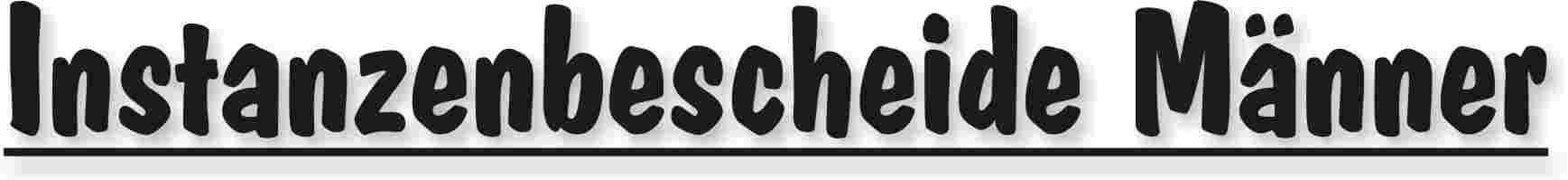 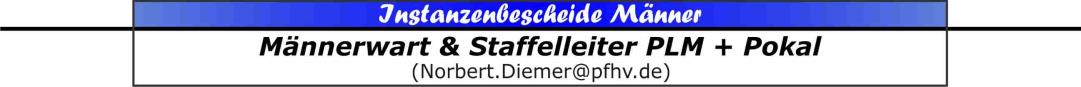 |Norbert Diemer|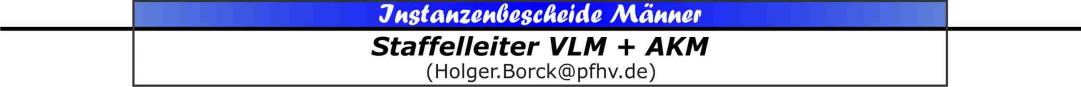 |Holger Borck|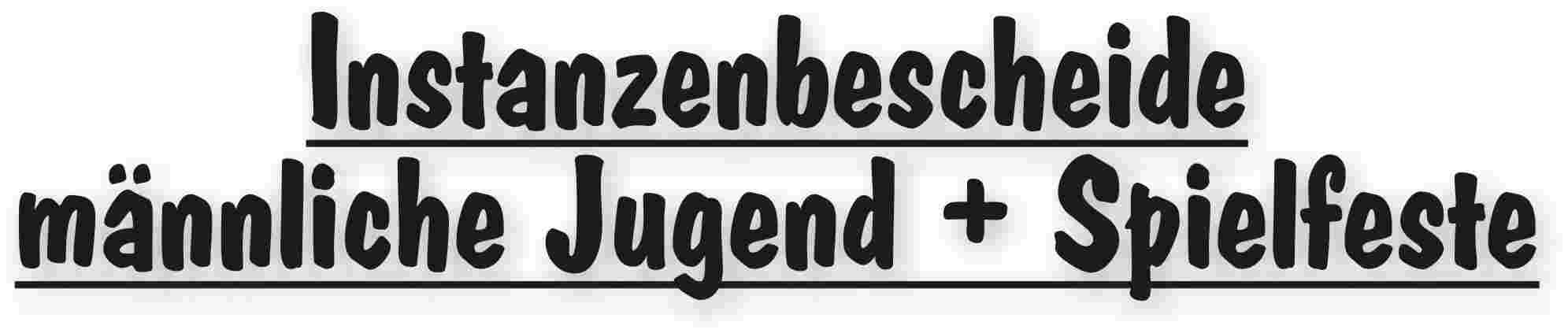 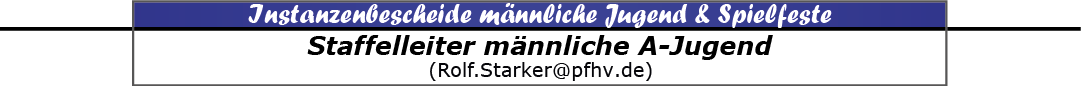 |Rolf Starker|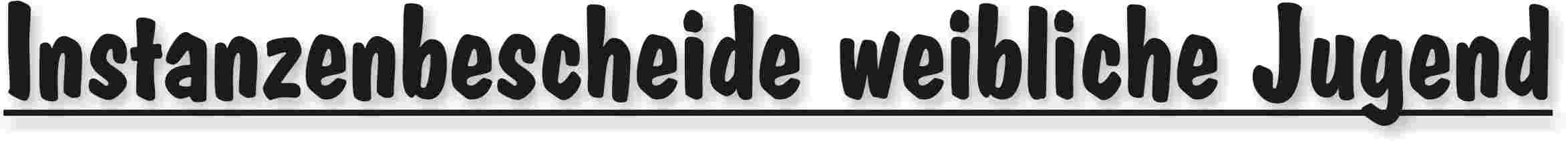 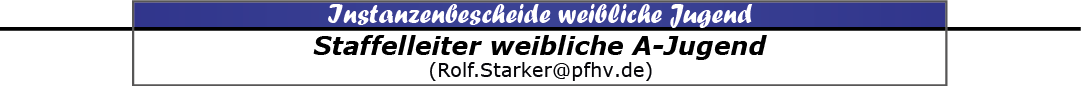 |Rolf Starker|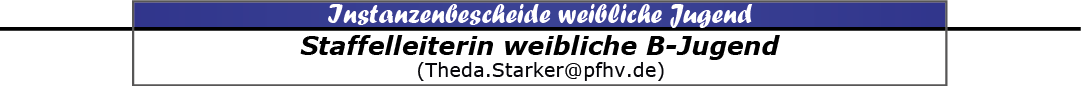 |Theda Starker|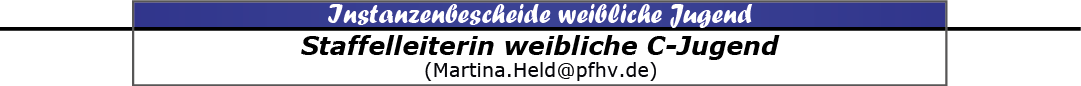 |Martina Held|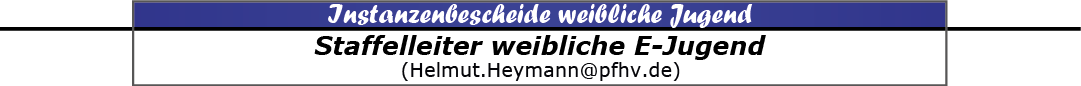 |Helmut Heymann|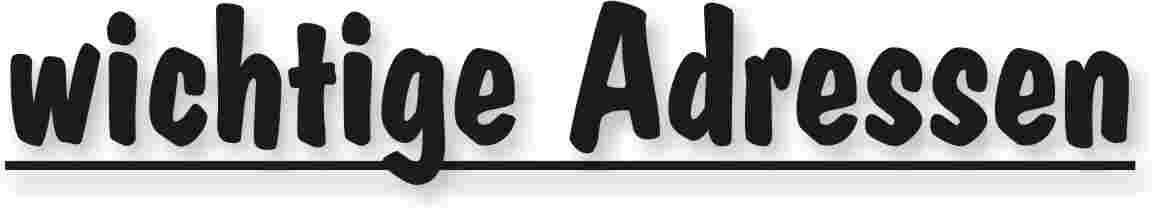 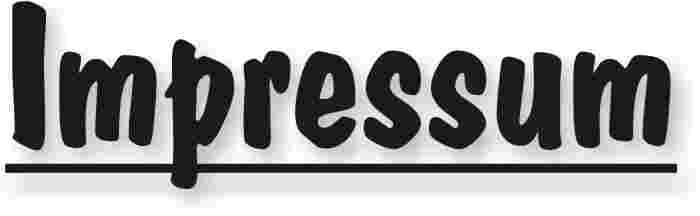 Veröffentlichung: Das Mitteilungsblatt (MB) des PfHV erscheint i.d.R. wöchentlich als online-Ausgabe. Die rechtsverbindliche Form ist das online-MB! Die gegen Aufpreis ggf. zusätzlich bestellten Print-MB sind ausschließlich ein Service. Folglich ist das Datum der online-Veröffentlichung (siehe Kopfzeile) ausschlaggebend. Das online-MB wird permanent als Download auf www.pfhv.de angeboten und satzungemäß zusätzlich versendet. Hierfür wird weiterhin der bekannte Newsletter verwendet. Achtung: Ob oder welche Adressen im Newslettersystem eingetragen werden, sprich wer das MB per Newsletter erhält, bestimmt eigenverantwortlich jeder Verein. Jeder Verein kann permanent beliebig viele E-Mail-Adressen eintragen und jederzeit wieder löschen. Den Newsletter finden Sie unter dem Direktlink: www.Newsletter.pfhv.de Verantwortung: Verantwortlich für die Zusammenstellung sind die Öffentlichkeitsbeauftragten des PfHV (Britta Flammuth  & Martin Thomas), für den Inhalt der jeweilige Unterzeichner / Autor. Kosten / Abonnement / Kündigung:Mitglieder sind (§ 6 Abs. 2 der Satzung) verpflichtet, das amtliche Mitteilungsblatt (MB) digital zu beziehen, also nicht mehr auf dem Postweg. Der Jahresbezugspreis für die online-Version beträgt pro Verein pauschal 50,00 € ohne MWSt.; es können beliebig viele Empfänger des digitalen MB ins Newslettersystem (www.Newsletter.pfhv.de) eingetragen werden. Die zusätzlich zum online-MB gegen Aufpreis bestellten Print-Exemplare können bis 15.05. zum 30.06. bzw. bis 15.11. zum 31.12. gekündigt werden. Redaktionsschluss / Meldestelle:Redaktionsschluss ist für E-Mails an die Öffentlichkeitsbeauftragten mittwochs um 17 Uhr, für Faxe/Anrufe/… an die Geschäftsstelle mittwochs um 9 Uhr. Die Öffentlichkeitsbeauftragten können nur Infos per E-Mail und in der Formatvorlage für das MB bearbeiten. Faxe/Anrufe/… bitte an die Geschäftsstelle. Bei Fragen: MBpfhv.de  oder  Geschaeftsstellepfhv.de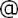 Haftungsausschluss:Bei Nichterscheinen infolge höherer Gewalt entfällt die Lieferpflicht und ein Anspruch auf Rückerstattung des Bezugspreises besteht nicht. 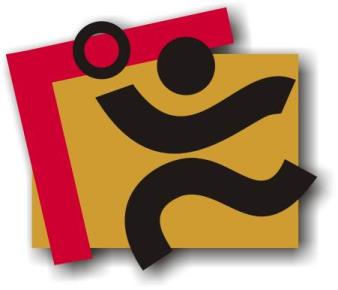 TerminkalenderSeite 3RechtsmittelbelehrungSeite 4Mitteilungen / Infos:Mitteilungen / Infos:Mitteilungen / Infos:Mitteilungen Präsidium – Mitteilungen Geschäftsstelle, Öffentlichkeitsbeauftragte–Mitteilungen Passstelle–Mitteilungen allgemein –Mitteilungen Erdinger Alkoholfrei Pfalzpokal –Mitteilungen Männer Seite 5Mitteilungen Frauen–Mitteilungen Pfalzgas-Cup–Mitteilungen männliche Jugend & SpielfesteSeite 6Mitteilungen weibliche JugendSeite 10Mitteilungen Talentförderung Rheinland-Pfalz-Auswahl–Mitteilungen Talentförderung Pfalz-Auswahl–Mitteilungen Talentförderung Auswahlstützpunkte PfalzSeite 12Mitteilungen Talentförderung Torwartstützpunkte Pfalz–Mitteilungen Schiedsrichter & Zeitnehmer/Sekretär–Urteile:Urteile:Urteile:VG- & VSG-Urteile–Instanzenbescheide: fehlende Spielausweise–Instanzenbescheide: Männer Seite 13Instanzenbescheide: Frauen–Instanzenbescheide: männliche Jugend & SpielfesteSeite 15Instanzenbescheide: weibliche JugendSeite 17Instanzenbescheide: Schiedsrichter–Spielverlegungen –Sonstiges–wichtige AdressenSeite 21ImpressumSeite 22TagDatumvonbisVeranstaltung (Pfälzer Handball-Verband)Do05.05.16Feiertag in RLP: Christi Himmelfahrt (Vatertag)Mi11.05.1617:3020:30Auswahl (zentral): m2002 Training in Haßloch (LLZ Haßloch)Mi11.05.1619:3021:00PfHV-Ausbildung: C-Trainer Klausur (LLZ Haßloch)Fr13.05.1617:0019:00RLP-Auswahl: Stützpunkttraining (LLZ Haßloch)m00 + m01So15.05.16Festtag: PfingstsonntagMo16.05.16Feiertag in RLP: PfingstmontagMi18.05.1617:3020:30Auswahl (zentral): m2003 Training in Haßloch (LLZ Haßloch)Mo23.05.1617:3020:30Auswahl (zentral): w2003 Training in Haßloch (LLZ Haßloch)Mi25.05.1617:3020:30Auswahl (zentral): m2002 Training in Haßloch (LLZ Haßloch)Do26.05.16Feiertag in RLP: FronleichnamMo30.05.1617:3020:30Auswahl (zentral): w2003 Training in Haßloch (LLZ Haßloch)Mi01.06.1617:3020:30Auswahl (zentral): m2003 Training in Haßloch (LLZ Haßloch)Do02.06.1617:0021:30PfHV-Ausbildung: C-Trainer praktische Prüfungen (LLZ Haßloch)Fr03.06.1617:0021:30PfHV-Ausbildung: C-Trainer praktische Prüfungen (LLZ Haßloch)Sa04.06.169:0013:00PfHV-Ausbildung: C-Trainer praktische Prüfungen (LLZ Haßloch)Mo06.06.1619:00SR-Ausschuss-Sitzung (LLZ Haßloch)Mi08.06.1617:3020:30Auswahl (zentral): m2002 Training in Haßloch (LLZ Haßloch)Sa11.06.16RLP-Auswahl: Hahn-Walter-Pokal m2001So12.06.16Schiedsrichter-Grillfest in SchwegenheimMo13.06.1617:3020:30Auswahl (zentral): w2003 Training in Haßloch (LLZ Haßloch)Mi15.06.1617:3020:30Auswahl (zentral): m2003 Training in Haßloch (LLZ Haßloch)Fr17.06.16Außerordentlicher Verbandstag in HaßlochMi22.06.1617:3020:30Auswahl (zentral): m2002 Training in Haßloch (LLZ Haßloch)Fr24.06.1617:0019:00RLP-Auswahl: Stützpunkttraining (LLZ Haßloch)m00 + m01Mo27.06.1617:3020:30Auswahl (zentral): w2003 Training in Haßloch (LLZ Haßloch)Mi29.06.1617:3020:30Auswahl (zentral): m2003 Training in Haßloch (LLZ Haßloch)Sa02.07.16Tag des Mädchenhandballs  (mit Vergleichsturnier RLP w01) LLZ HaßlochMi06.07.1617:3020:30Auswahl (zentral): m2002 Training in Haßloch (LLZ Haßloch)Fr08.07.1617:0019:00RLP-Auswahl: Stützpunkttraining (LLZ Haßloch)m00 + m01Sa09.07.16Pfalzgas-Cup 2016: VorrundeSo10.07.16Pfalzgas-Cup 2016: VorrundeMo11.07.1617:3020:30Auswahl (zentral): w2003 Training in Haßloch (LLZ Haßloch)Mi13.07.1617:3020:30Auswahl (zentral): m2003 Training in Haßloch (LLZ Haßloch)Mo18.07.16Ferien Rheinland-Pfalz: Sommerferien (Beginn)Fr26.08.16Ferien Rheinland-Pfalz: Sommerferien (Ende)Mo05.09.1617:3020:30Auswahl (zentral): w2003 Training in Haßloch (LLZ Haßloch)Geldstrafen, Gebühren, Unkosten aus diesem MBGeldstrafen, Gebühren und Unkosten aus Bescheiden/Urteilen aus diesem MB werden im Nachhinein vierteljährlich mit Rechnung angefordert. Aufgrund dieser MB-Veröffentlichung bitte -KEINE- Zahlung leisten!Geldstrafen, Gebühren und Unkosten aus Bescheiden/Urteilen aus diesem MB werden im Nachhinein vierteljährlich mit Rechnung angefordert. Aufgrund dieser MB-Veröffentlichung bitte -KEINE- Zahlung leisten!Nr.110-02/16betroffenbetroffenbetroffenElliot Igbinedion, SG Alberseiler-RanschbachElliot Igbinedion, SG Alberseiler-RanschbachSp-Nr.110 132M-SpielM-SpielM-SpielSG Albersweiler/Ranschbach :SG Ottersheim/Bellheim/ZeiskamSG Albersweiler/Ranschbach :SG Ottersheim/Bellheim/ZeiskamSp-Datum24.04.16LigaLigaLigaPLMPLMGrundDisqualifikation gem. Regel 8:10 aDisqualifikation gem. Regel 8:10 aDisqualifikation gem. Regel 8:10 aDisqualifikation gem. Regel 8:10 aDisqualifikation gem. Regel 8:10 aDisqualifikation gem. Regel 8:10 a§§17:5 c RO17:5 c ROBeweisBeweisBeweisSpielberichtSperre4 M - Spiele4 M - Spiele4 M - Spiele4 M - Spiele4 M - Spiele4 M - SpieleGeldstrafe200 €Bemerkung:Bemerkung:~~~~~~~~~Gebühr10 €Bemerkung:Bemerkung:~~~~~~~~~Summe210 €Bemerkung:Bemerkung:~~~~~~~~~HaftenderSG Alberseiler-RanschbachSG Alberseiler-RanschbachSG Alberseiler-RanschbachSG Alberseiler-RanschbachSG Alberseiler-RanschbachSG Alberseiler-RanschbachNr.110-03/16betroffenbetroffenbetroffenDominik Scheid, SG Alberseiler-RanschbachDominik Scheid, SG Alberseiler-RanschbachSp-Nr.110 132M-SpielM-SpielM-SpielSG Albersweiler/Ranschbach :SG Ottersheim/Bellheim/ZeiskamSG Albersweiler/Ranschbach :SG Ottersheim/Bellheim/ZeiskamSp-Datum24.04.16LigaLigaLigaPLMPLMGrundDisqualifikation gem. Regel 8:6 bDisqualifikation gem. Regel 8:6 bDisqualifikation gem. Regel 8:6 bDisqualifikation gem. Regel 8:6 bDisqualifikation gem. Regel 8:6 bDisqualifikation gem. Regel 8:6 b§§17:5 b RO17:5 b ROBeweisBeweisBeweisSpielberichtSperre3 M – Spiele3 M – Spiele3 M – Spiele3 M – Spiele3 M – Spiele3 M – SpieleGeldstrafe200 €Bemerkung:Bemerkung:~~~~~~~~~Gebühr10 €Bemerkung:Bemerkung:~~~~~~~~~Summe210 €Bemerkung:Bemerkung:~~~~~~~~~HaftenderSG Alberseiler-RanschbachSG Alberseiler-RanschbachSG Alberseiler-RanschbachSG Alberseiler-RanschbachSG Alberseiler-RanschbachSG Alberseiler-RanschbachNr.121 – 15/16betroffenVTV Mundenheim 3VTV Mundenheim 3VTV Mundenheim 3VTV Mundenheim 3VTV Mundenheim 3VTV Mundenheim 3Sp-Nr.131132M-SpielHSG Eckbachtal 2 – VTV Mundenheim 3 HSG Eckbachtal 2 – VTV Mundenheim 3 HSG Eckbachtal 2 – VTV Mundenheim 3 HSG Eckbachtal 2 – VTV Mundenheim 3 HSG Eckbachtal 2 – VTV Mundenheim 3 HSG Eckbachtal 2 – VTV Mundenheim 3 Sp-Datum30.04.16LigaAKM 1AKM 1AKM 1AKM 1AKM 1AKM 1 Grund Schuldhaftes Nichtantreten Schuldhaftes Nichtantreten Schuldhaftes Nichtantreten§§RO §25,1 (1)BeweisAbsage H.Gunst per email am 29.4.16Absage H.Gunst per email am 29.4.16Absage H.Gunst per email am 29.4.16Absage H.Gunst per email am 29.4.16Absage H.Gunst per email am 29.4.16Absage H.Gunst per email am 29.4.16Sperrelängstens:Geldstrafe200,00 €Bemer-kung:Spielwertung 0:0 Tore, 2:0 Punkte für HSG Eckbachtal 2Spielwertung 0:0 Tore, 2:0 Punkte für HSG Eckbachtal 2Spielwertung 0:0 Tore, 2:0 Punkte für HSG Eckbachtal 2Spielwertung 0:0 Tore, 2:0 Punkte für HSG Eckbachtal 2Spielwertung 0:0 Tore, 2:0 Punkte für HSG Eckbachtal 2Spielwertung 0:0 Tore, 2:0 Punkte für HSG Eckbachtal 2Gebühr10,00 €Bemer-kung:Spielwertung 0:0 Tore, 2:0 Punkte für HSG Eckbachtal 2Spielwertung 0:0 Tore, 2:0 Punkte für HSG Eckbachtal 2Spielwertung 0:0 Tore, 2:0 Punkte für HSG Eckbachtal 2Spielwertung 0:0 Tore, 2:0 Punkte für HSG Eckbachtal 2Spielwertung 0:0 Tore, 2:0 Punkte für HSG Eckbachtal 2Spielwertung 0:0 Tore, 2:0 Punkte für HSG Eckbachtal 2Summe210,00 €Bemer-kung:Spielwertung 0:0 Tore, 2:0 Punkte für HSG Eckbachtal 2Spielwertung 0:0 Tore, 2:0 Punkte für HSG Eckbachtal 2Spielwertung 0:0 Tore, 2:0 Punkte für HSG Eckbachtal 2Spielwertung 0:0 Tore, 2:0 Punkte für HSG Eckbachtal 2Spielwertung 0:0 Tore, 2:0 Punkte für HSG Eckbachtal 2Spielwertung 0:0 Tore, 2:0 Punkte für HSG Eckbachtal 2 Haftender VTV Mundenheim VTV Mundenheim VTV MundenheimGeldstrafen, Gebühren und Unkosten aus Bescheiden/Urteilen aus diesem MB werden im Nachhinein vierteljährlich mit Rechnung angefordert. Aufgrund dieser MB-Veröffentlichung bitte -KEINE- Zahlung leisten!Nr.310-08/2016BetroffenTuS Heiligenstein Sp-Nr.M-SpielSp-DatumLigaJPLmCGrundZurückziehen gemeldeter Mannschaften von Qualifikationsrunde 2016/17Zurückziehen gemeldeter Mannschaften von Qualifikationsrunde 2016/17Zurückziehen gemeldeter Mannschaften von Qualifikationsrunde 2016/17§§25 Abs. 1Ziff. 14 ROBeweisMail TuS Heiligenstein vom 29.04.2016Geldbuße40.- €BemerkungGebühr10.- €BemerkungSumme50.- €BemerkungHaftenderTuS HeiligensteinTuS HeiligensteinTuS HeiligensteinNr.310-09/2016BetroffenJSG Wörth/Hagenbach Sp-Nr.M-SpielSp-DatumLigaJPLmCGrundZurückziehen gemeldeter Mannschaften von Qualifikationsrunde 2016/17Zurückziehen gemeldeter Mannschaften von Qualifikationsrunde 2016/17Zurückziehen gemeldeter Mannschaften von Qualifikationsrunde 2016/17§§25 Abs. 1Ziff. 14 ROBeweisMitteilung JSG Wörth/Hagenbach im Meldebogen vom 29.04.2016Geldbuße40.- €BemerkungGebühr10.- €BemerkungSumme50.- €BemerkungHaftenderJSG Wörth/HagenbachJSG Wörth/HagenbachJSG Wörth/HagenbachNr.310-10/2016BetroffenJSG Mutterstadt/Ruchheim Sp-Nr.M-SpielSp-DatumLigaJPLmAGrundZurückziehen gemeldeter Mannschaften von Qualifikationsrunde 2016/17Zurückziehen gemeldeter Mannschaften von Qualifikationsrunde 2016/17Zurückziehen gemeldeter Mannschaften von Qualifikationsrunde 2016/17§§25 Abs. 1Ziff. 14 ROBeweisMail JSG Mutterstadt/Ruchh vom 29.04.2016Geldbuße40.- €BemerkungGebühr10.- €BemerkungSumme50.- €BemerkungHaftenderJSG Mutterstadt/RuchheimJSG Mutterstadt/RuchheimJSG Mutterstadt/RuchheimGeldstrafen, Gebühren und Unkosten aus Bescheiden/Urteilen aus diesem MB werden im Nachhinein vierteljährlich mit Rechnung angefordert. Aufgrund dieser MB-Veröffentlichung bitte -KEINE- Zahlung leisten!Nr.410-04/2016BetroffenSpielerin Luisa Vogt, HSG Landau/Land,  SpA-Nr. 106122Spielerin Luisa Vogt, HSG Landau/Land,  SpA-Nr. 106122Spielerin Luisa Vogt, HSG Landau/Land,  SpA-Nr. 106122Sp-Nr.410029M-SpielHSG Landau/Land - HSG Lingenf/SchwegenhHSG Landau/Land - HSG Lingenf/SchwegenhHSG Landau/Land - HSG Lingenf/SchwegenhSp-Datum23.04.2016LigaJPLwAJPLwAJPLwAGrundBesonders grob unsportliches VerhaltenBesonders grob unsportliches VerhaltenBesonders grob unsportliches VerhaltenBesonders grob unsportliches VerhaltenBesonders grob unsportliches Verhalten§§17 Abs. 1 b) u.  Abs.5 c) i.V.m. Abs. 6 ROBeweisAngaben SR auf Spielbericht Angaben SR auf Spielbericht Angaben SR auf Spielbericht Sperre1 Meisterschafts-/Pokalspiel ab Veröffentlichung 1 Meisterschafts-/Pokalspiel ab Veröffentlichung 1 Meisterschafts-/Pokalspiel ab Veröffentlichung Geldstrafe§ 26/2 ROBemerkungSpielerin Luisa Vogt beleidigte nach Spielende den SchiedsrichterSpielerin Luisa Vogt beleidigte nach Spielende den SchiedsrichterSpielerin Luisa Vogt beleidigte nach Spielende den SchiedsrichterGebühr10.- €BemerkungSpielerin Luisa Vogt beleidigte nach Spielende den SchiedsrichterSpielerin Luisa Vogt beleidigte nach Spielende den SchiedsrichterSpielerin Luisa Vogt beleidigte nach Spielende den SchiedsrichterSumme10.- €BemerkungSpielerin Luisa Vogt beleidigte nach Spielende den SchiedsrichterSpielerin Luisa Vogt beleidigte nach Spielende den SchiedsrichterSpielerin Luisa Vogt beleidigte nach Spielende den SchiedsrichterHaftenderSpielerin Luisa Voigt unter Vereinshaftung HSG Landau/LandSpielerin Luisa Voigt unter Vereinshaftung HSG Landau/LandSpielerin Luisa Voigt unter Vereinshaftung HSG Landau/LandSpielerin Luisa Voigt unter Vereinshaftung HSG Landau/LandSpielerin Luisa Voigt unter Vereinshaftung HSG Landau/LandNr.410-05/2016BetroffenMV Wolfgang Riebel, HSG Landau/LandMV Wolfgang Riebel, HSG Landau/LandMV Wolfgang Riebel, HSG Landau/LandSp-Nr.410029M-SpielHSG Landau/Land - HSG Lingenf/SchwegenhHSG Landau/Land - HSG Lingenf/SchwegenhHSG Landau/Land - HSG Lingenf/SchwegenhSp-Datum23.04.2016LigaJPLwAJPLwAJPLwAGrundBesonders grob unsportliches VerhaltenBesonders grob unsportliches VerhaltenBesonders grob unsportliches VerhaltenBesonders grob unsportliches VerhaltenBesonders grob unsportliches Verhalten§§17 Abs. 1 b) u. Abs.5 c) i.V.m. Abs. 6 ROBeweisAngaben SR auf Spielbericht Angaben SR auf Spielbericht Angaben SR auf Spielbericht Sperre1 Meisterschafts-/Pokalspiel ab Veröffentlichung1 Meisterschafts-/Pokalspiel ab Veröffentlichung1 Meisterschafts-/Pokalspiel ab VeröffentlichungGeldstrafe50.- €BemerkungMV Wolfgang Riebel beleidigte nach Spielende den Schiedsrichter. MV Wolfgang Riebel beleidigte nach Spielende den Schiedsrichter. MV Wolfgang Riebel beleidigte nach Spielende den Schiedsrichter. Gebühr10.- €BemerkungMV Wolfgang Riebel beleidigte nach Spielende den Schiedsrichter. MV Wolfgang Riebel beleidigte nach Spielende den Schiedsrichter. MV Wolfgang Riebel beleidigte nach Spielende den Schiedsrichter. Summe60.- €BemerkungMV Wolfgang Riebel beleidigte nach Spielende den Schiedsrichter. MV Wolfgang Riebel beleidigte nach Spielende den Schiedsrichter. MV Wolfgang Riebel beleidigte nach Spielende den Schiedsrichter. HaftenderMV Wolfgang Riebel unter Vereinshaftung HSG Landau/LandMV Wolfgang Riebel unter Vereinshaftung HSG Landau/LandMV Wolfgang Riebel unter Vereinshaftung HSG Landau/LandMV Wolfgang Riebel unter Vereinshaftung HSG Landau/LandMV Wolfgang Riebel unter Vereinshaftung HSG Landau/LandNr.410-06/2016betroffenHR Göllheim/Eisenberg Sp-Nr.M-SpielSp-DatumLigaJPLwBGrundZurückziehen gemeldeter Mannschaften von Qualifikationsrunde 2016/17Zurückziehen gemeldeter Mannschaften von Qualifikationsrunde 2016/17Zurückziehen gemeldeter Mannschaften von Qualifikationsrunde 2016/17§§25 Abs. 1Ziff. 14 ROBeweisMitteilung HR Göllheim/Eisenberg vom 08.04.2016Geldbuße40.- €BemerkungGebühr10.- €BemerkungSumme50.- €BemerkungHaftenderHR Göllheim/EisenbergHR Göllheim/EisenbergHR Göllheim/EisenbergNr.410-07/2016betroffenTG WaldseeSp-Nr.412028M-SpielTG Waldsee - wJ 1.FC/TSG KL/WfbSp-Datum23.04.2016LigaJVLwAGrundNichtmeldung geforderter Spielergebnisse (SIS)Nichtmeldung geforderter Spielergebnisse (SIS)Nichtmeldung geforderter Spielergebnisse (SIS)§§25 Abs. 1Ziff. 10 ROBeweiseigene WahrnehmungGeldbuße15.- €BemerkungErgebnis am 26.04.2016, 21.00 Uhr, noch nicht eingegeben; Spielbericht bereits bei Spielleitender StelleGebühr10- €BemerkungErgebnis am 26.04.2016, 21.00 Uhr, noch nicht eingegeben; Spielbericht bereits bei Spielleitender StelleSumme25.- €BemerkungErgebnis am 26.04.2016, 21.00 Uhr, noch nicht eingegeben; Spielbericht bereits bei Spielleitender StelleHaftenderTG Waldsee TG Waldsee TG Waldsee Nr.410-08/2016betroffenTV LambsheimSp-Nr.412007M-SpielwJ 1.FC/TSG KL/Wfb - TV LambsheimSp-Datum30.04.2016LigaJVLwAGrundSchuldhaftes Nichtantreten in der RückrundeSchuldhaftes Nichtantreten in der RückrundeSchuldhaftes Nichtantreten in der Rückrunde§§25 Abs. 1Ziff. 1 ROBeweisSpiel am 27.04.2016 per mail abgesagtGeldbuße140.- €BemerkungSpielwertung: 2 : 0 Punkte, 0 : 0 Tore fürwJ 1.FC/TSG KL/WfbGebühr10.- €BemerkungSpielwertung: 2 : 0 Punkte, 0 : 0 Tore fürwJ 1.FC/TSG KL/WfbSumme150.- €BemerkungSpielwertung: 2 : 0 Punkte, 0 : 0 Tore fürwJ 1.FC/TSG KL/WfbHaftenderTV LambsheimTV LambsheimTV LambsheimNr.420-03/2016betroffenSR’in Lena Keller, SC Bobenheim-Roxheim Sp-Nr.421050M-SpielHSG Dudenhofen/Schifferstadt - TSV KandelSp-Datum23.04.2016LigaJKKwBGrundVerspätetes Absenden von Spielberichten (Wiederholungsfall)Verspätetes Absenden von Spielberichten (Wiederholungsfall)Verspätetes Absenden von Spielberichten (Wiederholungsfall)§§25 Abs. 1Ziff. 9 ROBeweisSpielbericht bis 03.05. bei Spielleitender Stelle noch nicht eingegangen.Geldbuße20.- €BemerkungSpielbericht, ggf. Durchschrift, bis 13.05.2016 an Spielleitende Stelle senden.Gebühr10.- €BemerkungSpielbericht, ggf. Durchschrift, bis 13.05.2016 an Spielleitende Stelle senden.Summe30.- €BemerkungSpielbericht, ggf. Durchschrift, bis 13.05.2016 an Spielleitende Stelle senden.HaftenderSR’in Lena Keller unter Vereinshaftung SC Bobenheim-RoxheimSR’in Lena Keller unter Vereinshaftung SC Bobenheim-RoxheimSR’in Lena Keller unter Vereinshaftung SC Bobenheim-RoxheimNr.430-2015-11betroffenHSG Dudenh/SchifferstHSG Dudenh/SchifferstHSG Dudenh/SchifferstSp-Nr.430 033M-SpielSV Bornheim gg HSG Dudenh/SchifferstSV Bornheim gg HSG Dudenh/SchifferstSV Bornheim gg HSG Dudenh/SchifferstSp-Datum29.04.16LigaJPLwCJPLwCJPLwCGrundSchuldhaftes Nichtantreten in der RückrundeSchuldhaftes Nichtantreten in der RückrundeSchuldhaftes Nichtantreten in der RückrundeSchuldhaftes Nichtantreten in der RückrundeSchuldhaftes Nichtantreten in der Rückrunde§§RO §25.1.1BeweisMail von Stephan VögeleMail von Stephan VögeleMail von Stephan VögeleSperrelängstens:Geldstrafe100.- €Bemerkung:Spielwertung gem. § 50 Abs. 1a SPO: 2:0 Punkte, 0:0 Tore für SV BornheimSpielwertung gem. § 50 Abs. 1a SPO: 2:0 Punkte, 0:0 Tore für SV BornheimSpielwertung gem. § 50 Abs. 1a SPO: 2:0 Punkte, 0:0 Tore für SV BornheimGebühr10.- €Bemerkung:Spielwertung gem. § 50 Abs. 1a SPO: 2:0 Punkte, 0:0 Tore für SV BornheimSpielwertung gem. § 50 Abs. 1a SPO: 2:0 Punkte, 0:0 Tore für SV BornheimSpielwertung gem. § 50 Abs. 1a SPO: 2:0 Punkte, 0:0 Tore für SV BornheimSumme110.- €Bemerkung:Spielwertung gem. § 50 Abs. 1a SPO: 2:0 Punkte, 0:0 Tore für SV BornheimSpielwertung gem. § 50 Abs. 1a SPO: 2:0 Punkte, 0:0 Tore für SV BornheimSpielwertung gem. § 50 Abs. 1a SPO: 2:0 Punkte, 0:0 Tore für SV BornheimHaftenderHSG Dudenh/SchifferstHSG Dudenh/SchifferstHSG Dudenh/SchifferstHSG Dudenh/SchifferstHSG Dudenh/SchifferstNr.450-03/2016betroffenHSG Landau-LandHSG Landau-LandSp-Nr.454018M-SpielSG Ottersheim/Bellheim/Zeiskam – HSG Landau/Land 2 SG Ottersheim/Bellheim/Zeiskam – HSG Landau/Land 2 Sp-Datum17.04.16LigaJBZwE2-RRJBZwE2-RRGrundSchuldhaftes Nichtantreten in der RückrundeSchuldhaftes Nichtantreten in der RückrundeSchuldhaftes Nichtantreten in der RückrundeSchuldhaftes Nichtantreten in der Rückrunde§§25 Abs 1, Nr. 1 RO und Nr. 14 DfBBeweisE-mail Herr Volker Steiner v. 12.04.2016E-mail Herr Volker Steiner v. 12.04.2016Sperrelängstens:Geldbuße80,00 € BemerkungDas Spiel wird gemäß § 50 Abs. 1 SPO mit 2 : 0 Punkten und 0 : 0 Toren für SG Ottersheim/Bellheim/Zeiskam als gewonnen gewertet. Das Spiel wird gemäß § 50 Abs. 1 SPO mit 2 : 0 Punkten und 0 : 0 Toren für SG Ottersheim/Bellheim/Zeiskam als gewonnen gewertet. Gebühr10,00 €BemerkungDas Spiel wird gemäß § 50 Abs. 1 SPO mit 2 : 0 Punkten und 0 : 0 Toren für SG Ottersheim/Bellheim/Zeiskam als gewonnen gewertet. Das Spiel wird gemäß § 50 Abs. 1 SPO mit 2 : 0 Punkten und 0 : 0 Toren für SG Ottersheim/Bellheim/Zeiskam als gewonnen gewertet. Summe90,00 €BemerkungDas Spiel wird gemäß § 50 Abs. 1 SPO mit 2 : 0 Punkten und 0 : 0 Toren für SG Ottersheim/Bellheim/Zeiskam als gewonnen gewertet. Das Spiel wird gemäß § 50 Abs. 1 SPO mit 2 : 0 Punkten und 0 : 0 Toren für SG Ottersheim/Bellheim/Zeiskam als gewonnen gewertet. HaftenderHSG Landau/LandHSG Landau/LandHSG Landau/LandHSG Landau/LandFriedhelm Jakob(Präsident)Achim Hammer(Vizepräsident Organisation & Entwicklung)Siegmundweg 5, 67069 LudwigshafenE-Mail: Friedhelm.Jakobpfhv.deTel.: 0621 - 68585354Mobil: 0173 - 6075029Fax: 0621 - 68554107Ostpreußenstraße 16, 67165 WaldseeE-Mail: Achim.Hammerpfhv.deTel.:  06236 - 1833Josef Lerch(Vizepräsident Spieltechnik)Manfred Köllermeyer(Vizepräsident Recht)Theodor-Heuss-Str. 17,  76877 Offenbach E-Mail: Josef.Lerchpfhv.deTel.:  06348 - 7100Mobil: 0170 - 7526586Fax:  06348 - 7846Mozartstr. 15, 66976 RodalbenE-Mail: Manfred.Koellermeyer@pfhv.deTel.: 06331-10286Mobil: 0176-55044051Fax: 06331-75544Christl Laubersheimer(Vizepräsidentin Jugend)Adolf Eiswirth(Vizepräsident Finanzen)Im Kirchfeld 11, 67435 NeustadtE-Mail: Christl.Laubersheimerpfhv.deTel:  06327 - 9769877Fax: 06327 - 9769878Schraudolphstr. 13, 67354 Römerberg E-Mail: Adolf.Eiswirthpfhv.deTel.:  06232 - 84945Fax:  06232 - 7359808Rainer Krebs(Vizepräsident Lehrwesen)Marcus Altmann(Schiedsrichterwart)Dr.-Rieth-Str. 9, 67354 RömerbergE-Mail: Rainer.Krebspfhv.deTel.:  06232 - 74418Lungestr. 4,  67063 Ludwigshafen E-Mail: Marcus.Altmannpfhv.deMobil: 0173 - 2735857Norbert Diemer(Männerwart)Manfred Nöther(Frauenwart)Hinterstr. 92, 67245 LambsheimE-Mail: Norbert.Diemerpfhv.deTel:  06233 - 53131 Mobil: 0177 - 2360619Fax: 06233- 3534183 Im Vogelsang 75, 76829 LandauE-Mail: Manfred.Noetherpfhv.deTel.:  06341 - 83690Rolf Starker(Verbandsjugendwart männlich)Martina Benz(Verbandsjugendwartin weiblich)Kettelerstr. 7, 67165 WaldseeE-Mail: Rolf.Starkerpfhv.deTel:  06236 - 415318Fax: 06236 - 415319Birnbaumweg 1, 76756 BellheimE-Mail: Martina.Benzpfhv.deMobil: 0177-3312712Sandra Hagedorn(Geschäftsstelle)Ewald Brenner(Passstelle)Pfälzer Handball-VerbandAm Pfalzplatz 11, 67454 HaßlochE-Mail: Geschaeftsstellepfhv.deTel.: 06324 - 981068Fax: 06324 - 82291Weinbietstr. 9, 67259 HeuchelheimE-Mail: Ewald.Brennerpfhv.deTel.: 06238 - 929219Mobil: 0171 - 4753334Fax: 06238 - 4529